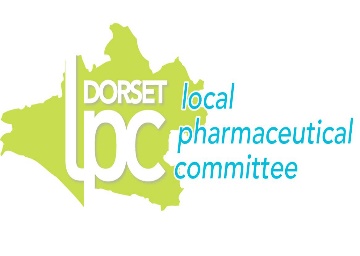 Community Pharmacy Dorset PCN Mapping and Contact Database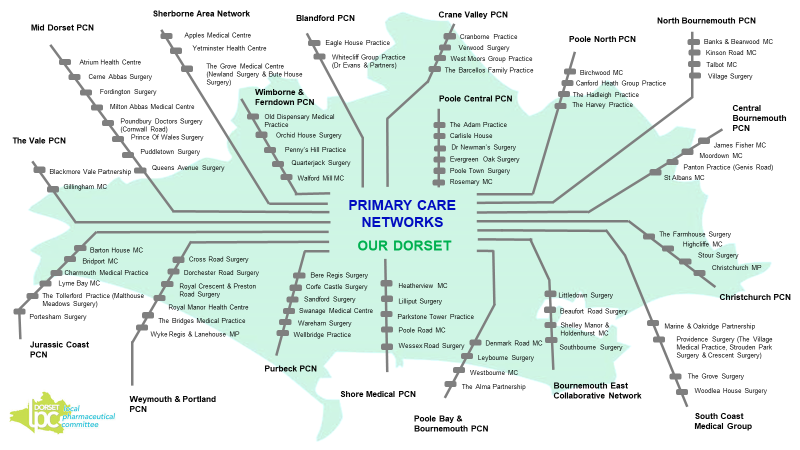 Christchurch PCNClinical Director Dr Richard JenkinsonPCN Community Pharmacy Lead Will Brentnall, Day Lewis, Burton Medical Centre, 123 Salisbury Road, Burton, BH23 7JN Tel 01202 477771, Email william.brentnall@nhs.net LPC Mentor Roger Mitchell, Email rogermitchell@wessexpharmacies.co.ukSurgeries x 4The Farmhouse SurgeryHighcliffe Medical CentreChristchurch Medical PracticeStour Surgery Pharmacies x 9Boots The Chemists, 23 Saxon Square, Christchurch, BH23 1QB              Tel 01202 483034, ODS Code FHC47Email nhspharmacy.christchurch.bootsfhc47@nhs.net Day Lewis, Burton Medical Centre, 123 Salisbury Road, Burton, BH23 7JN Tel 01202 477771, ODS Code FQD14 Email nhspharmacy.christchurch.daylewisfqd14@nhs.net Highcliffe Medical Centre Pharmacy, Highcliffe Medical Centre, Heila  House, 248 Lymington Road, Highcliffe, BH23 5ET, Tel 01425 272778 ODS Code FNC83 Email nhspharmacy.highcliffe.highcliffepharmacyfnc83@nhs.net Highcliffe Pharmacy, 344-346 Lymington Road, Highcliffe, BH23 5ETTel 01202 429819, ODS Code FNH17     Email nhspharmacy.highcliffe.highcliffepharmacyfka59@nhs.net                             Lloyds Pharmacy, 1 Lyndhurst Road, Highcliffe, BH23 4RYTel 01425 280917, ODS Code FHL51Email nhspharmacy.christchurch.lloydspharmacyfhl51@nhs.net Rowlands Pharmacy, 136 Purewell, Christchurch, BH23 1EUTel 01202 484840, ODS Code FHE81Email nhspharmacy.christchurch.rowlandspharmacyfhe81@nhs.net Somerford Pharmacy, 186 Somerford Road, Christchurch, BH23 3QGTel 01202 482197, ODS Code FDG30Email nhspharmacy.christchurch.wessexpharmacyltdfgd30@nhs.net Wessex Pharmacy, 94 Mudeford, Christchurch, BH23 4ASTel 01202 482197, ODS Code FP298nhspharmacy.mudeford.wessexpharmacies-mudefordfp298@nhs.net Your Local Boots, 2A Twynham Avenue, Stour, BH23 1QUTel 01202 486276, ODS Code FV785Email nhspharmacy.christchurch.bootsfv785@nhs.net South Coast Medical GroupClinical Director Dr Simon Rees PCN Community Pharmacy Lead Jyoti Dhariwal, Castle Lane Pharmacy, 482 Castle Lane West, Bournemouth, BH8 9UD, Tel 01202 772110, Email castlelanepharmacy@gmail.com  LPC Mentor Frank Dwomoh, Email frank.dwomoh@nhs.net Surgeries x 4Marine & Oakridge PartnershipProvidence SurgeryWoodlea House SurgeryThe Grove SurgeryPharmacies x 8Boots The Chemists, Castlepoint, Castle Lane West, Bournemouth, BH8 9UB, Tel 01202 548139 ex 3, ODS Code FWN86Email nhspharmacy.castlepoint.bootsfwn86@nhs.net Castle Lane Pharmacy, 482 Castle Lane West, Bournemouth, BH8 9UDTel 01202 772110, ODS Code FA612Email nhspharmacy.bournemouth.castlelanepharmacyfa612@nhs.net C & M Chemists, 1215 Christchurch Road, Boscombe, BH7 6BWTel 01202 433698, ODS Code FQ306Email nhspharmacy.boscombe.cmchemistsfq306@nhs.net C & M Chemists, 29A Belle View, Southbourne, BH6 3DBTel 01202 429144, ODS Code FWN53Email nhspharmacy.southb.cmchemistsfwn53@nhs.net Lloyds Pharmacy, Castlepoint, Castle Lane West, Bournemouth, BH8 9UW, Tel 01202 531313, ODS Code FDL19Email nhspharmacy.bournemouth.castlelanepharmacyfa612@nhs.net Lloyds Pharmacy, 595 Christchurch Road, Boscombe, BH1 4AGTel, 01202 394702, ODS Code FM701Email nhspharmacy.boscombe.lloydspharmacyfm701@nhs.net Rowlands Pharmacy, Boscombe & Springbourne Med. Centre, Palmerston Rd, Boscombe, BH1 4JT, Tel 01202 394824, ODS Code FF445Email nhspharmacy.boscombe.rowlandspharmacyff445@nhs.net The Grove Pharmacy, Christchurch Hospital, Fairmile Road, BH23 2FQTel 01202 484310, ODS Code FR035Email nhspharmacy.christchurch.thegrovepharmacyfr035@nhs.net Central Bournemouth PCNClinical Director Dr Ben Sharland PCN Community Pharmacy Lead Philip Baum, Boots, 960 Wimborne Road, Moordown, BH9 2DG, Tel 01202 528656Email philip.baum@nhs.net LPC Mentor Gabriella Horvath, Email ghorvath@rowlandspharmacy.co.ukSurgeries x 4James Fisher Med CentreMoordown Med CentrePanton Practice (Gervis Road Practice)St Albans Med Centre Pharmacies x 7Boots The Chemists, 18-20 Commercial Road, Bournemouth, BH2 5NLTel 01202 551713 ext 3, ODS Code FQ299Email nhspharmacy.bournemouth.bootsfq299@nhs.net Holdenhurst Pharmacy, 5 Holdenhurst Road, Lansdowne, BH8 8EHTel 01202 554923, ODS Code FVR30Email nhspharmacy.holdenhurstrd.lloydspharmacyfne47@nhs.net Rowlands Pharmacy, 3 Tolpuddle Gardens, Muscliffe, BH9 3RETel 01202 527232, ODS Code FM738Email nhspharmacy.bournemouth.rowlandspharmacyfm738@nhs.net Rowlands Pharmacy (Bugden & Parr), 128-130 Charminster Road, Charminster, BH8 8UU, Tel 01202 394824, ODS Code FF445Email nhspharmacy.bournemouth.rowlandspharmacyfv021@nhs.net Rowlands Pharmacy (Five Ways), 357 Charminster Road, Charminster, BH8 9QR, Tel 01202 528766, ODS Code FF756 Email nhspharmacy.bournemouth.rowlandspharmacyff756@nhs.net Wrights Pharmacy, 88 Charminster Avenue, Charminster, BH9 1SETel 01202 510068, ODS Code FKT39Email nhspharmacy.bournemouth.wintonpharmacyfwh91@nhs.net Your Local Boots, 960 Wimborne Road, Moordown, BH9 2DGTel 01202 528656, ODS Code FWP45Email nhspharmacy.moordown.bootsfwp45@nhs.net Bournemouth East Collaborative NetworkClinical Director Dr Ash SavagePCN Community Pharmacy Lead Silas Agyemang, Tuckton Pharmacy, 160 Tuckton Road, Southbourne, BH6 3JX, Tel 01202 429047,Email tuckton.pharmacy@numarknet.comLPC Mentor Jose Aguiar, Email jose84aguiar@hotmail.comSurgeries x 4Beaufort Road SurgeryLittledown SurgeryShelley Manor and Holdenhurst Med CentreSouthbourne SurgeryPharmacies x 9Asda Pharmacy, St Pauls Road, Bournemouth, BH8 8DLTel 01202 780502, ODS Code FHC36Email nhspharmacy.bournemouth.asdapharmacyfhc36@nhs.net Boots The Chemists, 20-22 Southbourne Grove, Southbourne, BH6 3RATel 01202 424371, ODS Code FXM71Email nhspharmacy.southbourne.bootsfxm71@nhs.net Boots The Chemists, 626-628 Christchurch Road, Boscombe, BH1 4BPTel 01202 393447 ex 3, ODS Code FV796Email nhspharmacy.boscombe.bootsfv796@nhs.net Boots The Chemists, Beaufort Road Surgery, 21 Beaufort Road, Southbourne, BH6 5AJ, Tel 01202 433774, ODS Code FHQ83Email nhspharmacy.southbourne.bootsfhq83@nhs.net  Day Lewis, Shelley Manor Medical Centre, Beechwood Avenue, Boscombe, BH5 1LX, Tel 01202 399759, ODS Code FWT74Email nhspharmacy.shellymanor.daylewisfwt74@nhs.net  Healthpoint Pharmacy, 171 Tuckton Road, Southbourne, BH6 3LATel 01202 429819, ODS Code FNH17nhspharmacy.southbournebournemouthhealthpointfhc79@nhs.net Queens Park Pharmacy, 386 Holdenhurst Road, Lansdowne, BH8 8BLTel 01202 395023, ODS Code FKH46Email nhspharmacy.bournemouth.queensparkpharmacyfkh46@nhs.net  Superdrug Pharmacy, 609-611 Christchurch Road, Bournemouth, BH1 4AN, Tel 01202 304581, ODS Code FVY74Email nhspharmacy.boscombe.superdrugfvy74@nhs.net Tuckton Pharmacy, 160 Tuckton Road, Southbourne, BH6 3JXTel 01202 429047, ODS Code FR043Email nhspharmacy.bournemouth.tucktonpharmacyltdfr043@nhs.net North Bournemouth PCNClinical Director Dr Yasser Kerim PCN Community Pharmacy Lead Richard Maiden, Day Lewis, 52 Anchor Road, Bear Cross, BH11 9HS, Tel 01202 573612                                                            Email richardmaiden@daylewisplc.com LPC Mentor Richard Maiden, Email richardmaiden@daylewisplc.com Surgeries x 4Banks & Bearwood Med PracticeKinson Road Med CentreTalbot Med CentreVillage SurgeryPharmacies x 7Day Lewis, 52 Anchor Road, Bear Cross, BH11 9HSTel 01202 573612, ODS Code FMD38Email nhspharmacy.bournemouth.daylewisfmd38@nhs.net Day Lewis (Avicenna), Unit 4 Bearwood Centre, King John Avenue, Bearwood, BH11 9TF, Tel 01202 594100, ODS Code FLG28Email nhspharmacy.bearwood.avicennapharmacyflg28@nhs.net Day Lewis (Avicenna), 63 Kinson Road, Kinson, BH10 4BXTel 01202 519898, ODS Code FP470Email nhspharmacy.wallisdown.avicennapharmacyfp470@nhs.net Day Lewis (Avicenna), 24/26 Cunningham Crescent, West Howe, BH11 8DU, Tel 01202 573751, ODS Code FJH73Email nhspharmacy.westhowe.avicennapharmacyfjh73@nhs.net Day Lewis, Unit 6, Off Gillett Road, Talbot Village, BH12 5BFTel 01202 527600, ODS Code FRN49Email nhspharmacy.poole.daylewisfrn49@nhs.net Lloyds Pharmacy, 446 Kinson Road, Kinson, BH10 5EYTel 01202 573363, ODS Code FCM02Email nhspharmacy.kinsonroad.lloydspharmacyfcm02@nhs.net Wallisdown Pharmacy, 337 Wallisdown Road, Wallisdown, BH12 5BUTel 01202 859128, ODS Code FVA67Email nhspharmacy.wallisdown.wallisdownpharmacyfva67@nhs.net Poole Bay and Bournemouth PCNClinical Director Dr Stephen MorganPCN Community Pharmacy Lead Raj Arif, Winton Pharmacy, 309 Wimborne Road, Winton, BH9 2AB, Tel 01202 517097Email rashadarif2000@yahoo.co.ukLPC Mentor Roger Mitchell, Email rogermitchell@wessexpharmacies.co.ukSurgeries x 4Leybourne SurgeryDenmark Road Med CentreWestbourne Medical CentreThe Alma PartnershipPharmacies x 8Arrowedge Pharmacy, 62 Poole Road, Westbourne, BH4 9DZTel 01202 763539, ODS Code FE691Email nhspharmacy.bmth.arrowedgepharmacyfe691@nhs.net Boots The Chemists, 358-362 Wimborne Road, Winton, BH9 2HETel 01202 518172 ex 3, ODS Code FM254Email nhspharmacy.winton.bootsfm254@nhs.net Boots The Chemists, 72 Poole Road, Westbourne, BH4 9DZTel 01202 761297 ext 1, ODS CodeFQ519Email nhspharmacy.westbourne.bootsfq519@nhs.net Late Night Columbia Chemist, 21-23 Columbia Road, Ensbury Park, BH10 4DZ, Tel 01202 529529, ODS Code FAA53Email nhspharmacy.bournemout.latenightcolumbiachefaa53@nhs.net Poole Bay Pharmacy, Westbourne Medical Centre	Milburn Road Poole BH4 9HJ, Tel  01202 762680, ODS Code FM668Email nhspharmacy.bournemouth.poolebaypharmacyfm668@nhs.net Rowlands Pharmacy, 8 New Parade (Hillview Road), Ensbury Park, BH10 5BG, Tel 01202 513611, ODS Code FQQ97Email nhspharmacy.ensburypark.rowlandspharmacyfqq97@nhs.net Superdrug Pharmacy, 377 Wimborne Road, Winton, BH9 2AQTel 01202 514861, ODS Code FAR75Email nhspharmacy.winton.superdrugfar75@nhs.net Winton Pharmacy, 309 Wimborne Road, Winton, BH9 2ABTel 01202 517097, ODS Code FWH91Email nhspharmacy.bournemouth.wintonpharmacyfwh91@nhs.net Wimborne & Ferndown PCNClinical Director Dr Ann ElderPCN Community Pharmacy Lead Reece Consul, Parley Cross Pharmacy, 143 New Road, Parley Cross, BH22 8EB, Tel 01202 573191Email parleycross@medicineclinicltd.co.uk LPC Mentor Claire Woollard, Email claire@goatonaslope.comSurgeries x 5Old DispensaryOrchid House SurgeryPenny's Hill PracticeThe Quarter Jack SurgeryWalford Mill Medical PracticePharmacies x 8Boots The Chemists, Quarterjack Surgery, Rodways Corner, 29 Leigh Road, Wimborne, BH21 1AP, Tel 01202 848226, ODS Code FQP89Email nhspharmacy.wimborne.bootsfqp89@nhs.net Colehill Pharmacy, 42 Middlehill Road, Colehill, BH21 2SETel 01202 888001, ODS Code FLX51Email nhspharmacy.wimborne.colehillpharmacyflx51@nhs.net Ferndown Pharmacy, 487 Ringwood Road, Ferndown, BH22 9AG01202 892666, ODS Code FFE58Email nhspharmacy.ferndown.ferndownpharmacyffe58@nhs.net Parley Cross Pharmacy, 143 New Road, Parley Cross, BH22 8EBTel 01202 573191, ODS Code FPE70   Email nhspharmacy.westparley.parleycrosspharmacyfpe70@nhs.net                                                       Rowlands Pharmacy, Ferndown Medical Centre, St Mary's Road, Ferndown, BH22 9HB, Tel 01202 874460, ODS Code FPX94Email nhspharmacy.ferndown.rowlandspharmacyfpx94@nhs.net Tesco Instore Pharmacy, Penny's Walk, Ferndown, BH22 9THTel 01202 371506, ODS Code FM887Email nhspharmacy.ferndown.instorepharmacyfm887@nhs.net The Walford Mill Pharmacy, Walford Mill Medical Centre, Knobcrook Road, Wimborne, BH21 1NL, Tel 01202 840048, ODS Code FVR30Email nhspharmacy.wimborne.thewalfordmillpharmafvr30@nhs.net Wellbeing Pharmacy, 66 High Street, Sturminster Marshall, BH21 4AYTel 01258 857657, ODS Code FRL80Email nhspharmacy.wimborne.wellbeingpharmacyfrl80@nhs.net Crane Valley PCNClinical Director Dr Simon BrownPCN Community Pharmacy Lead Peter Owens, Boots The Chemists, Sainsbury's Retail Park, Ringwood Road, Ferndown, BH22 9AL, Tel 01202 871841Email Peter.owens@boots.comLPC Mentor Janette Best, Email Janette.x.Best@boots.co.ukSurgeries x 4The Cranborne PracticeThe Barcellos Family PracticeVerwood SurgeryWest Moors Group PracticePharmacies x 6Boots The Chemists, Sainsbury's Retail Park, Ringwood Road, Ferndown, BH22 9AL, Tel 01202 871841, ODS Code FMA93Email nhspharmacy.ferndown.bootsfma93@nhs.net Instachem (Internet) Ltd, Unit 55, Azura Close, Woolsbridge Ind. Estate, Three Legged Cross, BH21 6SZ, Tel 0845 643 4979, ODS Code FM227Email nhspharmacy.wimborne.instachemltdfm227@nhs.net Lloyds Pharmacy, 2 3 Station Road, Verwood, BH31 7PYTel 01202 822364, ODS Code FV575Email nhspharmacy.verwood.lloydspharmacyfv575@nhs.net Moors Pharmacy, 175 Station Road, West Moors, BH22 0HXTel 01202 873112, ODS Code FL781Email nhspharmacy.wimborne.moorspharfl781@nhs.net Morrisons Pharmacy, Chiltern Drive, Verwood, BH31 6UQTel 01202 826555, ODS Code FPT55Email nhspharmacy.verwood.morrisonspharmacyfpt55@nhs.net Verwood Pharmacy, Lake Road Surgery, Verwood, BH31 6EHTel 01202 828499, ODS Code FTG67Email nhspharmacy.verwood.verwoodpharmacyftg67@nhs.net Poole North PCNClinical Director Dr David HoganPCN Community Pharmacy Lead Aga Gaska, Boots The Chemists, 184b Lower Blandford Road, Broadstone, BH18 8DP, Tel 01202 603812Email agnieszka.gaska@boots.com LPC Mentor Claire Woollard, Email claire@goatonaslope.comSurgeries x 4The Birchwood Medical CentreCanford Heath Group PracticeThe Hadleigh PracticeThe Harvey PracticePharmacies x 11Arrowedge Pharmacy, 12 Neighbourhood Centre, Culliford Crescent, Canford Heath, BH17 9DW, Tel 01202 691357, ODS Code FE379Email nhspharmacy.poole.arrowedgefe379@nhs.net Arrowedge Pharmacy, 188b Lower Blandford Road, Broadstone, BH18 8DP, Tel 01202 603277, ODS Code FJG24Email nhspharmacy.broadstone.arrowedgepharmacyfjg24@nhs.net Boots The Chemists, 184b Lower Blandford Road, Broadstone, BH18 8DPTel 01202 603812, ODS Code FH405Email nhspharmacy.broadstone.bootsfh405@nhs.netLloyds Pharmacy, 192c Lower Blandford Road, Broadstone, BH18 8DPTel 01308 424350, ODS Code FPK63Email nhspharmacy.broadstone.lloydspharmacyfpk63@nhs.netRowlands Pharmacy, 56 Sopwith Crescent, Merley, BH21 1SQTel 01202 880440, ODS Code FF719Email nhspharmacy.merley.rowlandspharmacyff719@nhs.net Rowlands Pharmacy, 315 Wimborne Road, Oakdale, BH15 3DHTel 01202 675329, ODS Code FEH72Email nhspharmacy.poole.rowlandspharmacyfeh72@nhs.net Rowlands Pharmacy, Birchwood Medical Centre, Creekmoor, BH17 7XWTel 01202 600171, ODS Code FM001Email nhspharmacy.creekmoor.rowlandspharmacyfm001@nhs.net Rowlands Pharmacy, 14 Parkstone Road, Parkstone, BH15 2PGTel 01202 677932, ODS Code FGC36Email nhspharmacy.poole.rowlandspharmacyfgc36@nhs.net Tesco Instore Pharmacy, Mannings Heath, Tower Park, BH12 4NXTel 01172 914835, ODS Code FCG62Email nhspharmacy.poole.tescoextrafcg62@nhs.net Your Local Boots, 3 Adastral Square, Canford Heath, BH17 8SATel 01202 678001, ODS Code FL503Email nhspharmacy.poole.bootsfl503@nhs.net Your Local Boots, Hadleigh Lodge Surgery, 216b Wareham Rd, Corfe Mullen, BH21 3LN, Tel 01202 693289, ODS Code FAM12Email nhspharmacy.corfemullen.bootsfam12@nhs.net Shore MedicalClinical Director Dr Andy RutlandPCN Community Pharmacy Lead Richard Dacombe, Boots, 364 Ashley Road Parkstone, BH14 0AD, Tel 01202 740176Email Richard.Dacombe@boots.comLPC Mentor Jose Aguiar, Email jose84aguiar@hotmail.comSurgeries x 5Heatherview Medical CentreLilliput SurgeryParkstone Tower PracticePoole Road Medical CentreWessex Road SurgeryPharmacies x 12Boots The Chemists, 364 Ashley Road	Parkstone, BH14 0ADTel 01202 740176, ODS Code FNC32Email nhspharmacy.poole.bootsfnc32@nhs.net Boots The Chemists, unit 4, Commerce Centre, Branksome, BH12 1DNTel 01202 769838 ex 3, ODS Code FAX44Email nhspharmacy.poole.bootsfax44@nhs.net Bryant Pharmacy, 462 Ashley Rd, Parkstone, BH14 0ADTel 01202 740176, ODS Code FCE37Email nhspharmacy.parkstone.bryantpharmacyfce37@nhs.net Day Lewis, 28 Haven Road, Canford Cliffs, BH13 7LPTel 01202 700709, ODS Code FRW86Email nhspharmacy.canfordcliffs.daylewisfrw86@nhs.net Day Lewis, Lilliput Medical Centre, Elms Avenue, Lilliput, BH14 8EETel 01202 731331, ODS Code FME91Email nhspharmacy.lilliput.daylewisfme91@nhs.net Lloyds Pharmacy, Parkstone Medical Centre, Mansfield Rd, Parkstone, BH14 0DJ, Tel 01202 731764, ODS Code FAT46Email nhspharmacy.parkstonehealthctr.lloydspharmacyfat46@nhs.net Lloyds Pharmacy, 10 Station Road, Parkstone, BH14 8UBTel 01202 746071, ODS Code FKE75Email nhspharmacy.ashley.lloydspharmacyfke75@nhs.net Lloyds Pharmacy, 4 Alder Park, Talbot Heath, BH12 4BATel 01202 736495, ODS Code FRH25Email nhspharmacy.talbotheath.lloydspharmacyfrh25@nhs.net Nimo Pharmacy, 270 Herbert Avenue, Parkstone, BH12 4HYTel 01202 717714, ODS Code FW563Email nhspharmacy.parkstone.nimopharmacyfw563@nhs.net Tesco Instore Pharmacy, Poole Road, Branksome, BH12 1AUTel 0345 6779554, ODS Code FHE41Email nhspharmacy.branksome.tescoinstorepharmacyfhe41@nhs.net Vantage Pharmacy, 95 Poole Road, Westbourne, BH4 9BBTel 01202 761177, ODS Code FT722Email nhspharmacy.westbourne.vantagepharmacyft722@nhs.net Westcliff Pharmacy, Poole Road Medical Centre, Westbourne, BH2 5QRTel 01202 765155, ODS Code FXP11Email nhspharmacy.bmouth.westcliffpharmacyfxp11@nhs.net Poole Central PCNClinical Director Dr David BroadleyPCN Community Pharmacy Lead Rex Okonya, Asda Pharmacy, West Quay Road, Poole, BH15 1JQ, Tel 01202 207000 x 319Email pharmacy-5840@asda.co.uk LPC Mentor Gabriella Horvath, Email ghorvath@rowlandspharmacy.co.ukSurgeries x 6The Adam Practice Carlisle House SurgeryEvergreen Oak SurgeryFamily Medical Services (Dr Newman's Surgery)Poole Town SurgeryRosemary Medical CentrePharmacies x 10Asda Pharmacy, West Quay Road, Poole, BH15 1JQTel 01202 207000 x 319, ODS Code FM329Email nhspharmacy.poole.asdapharmacyfm329@nhs.net Automeds (Internet) Pharmacy Ltd, 45 Wessex Trace Centre, Ringwood Rd, Parkstone, BH12 3PG, Tel 01202 742221, ODS Code FAE92Email nhspharmacy.poole.automedspharmacyltdfae92@nhs.net Boots The Chemists, Dolphin Centre, 190 - 196 High Street, Poole, BH15 1SX, Tel  01202 660887, ODS Code FC009Email nhspharmacy.poole.bootsfc009@nhs.net Canford Heath Pharmacy, Canford Heath Group Practice, 9 Mitchell Road, BH17 8UE, Tel 01202 671849, ODS Code FRK84Email nhspharmacy.canford.canfordheathpharmacyfrk84@nhs.net Lloyds Pharmacy, Rosemary Health Centre, Roseview, Parkstone, BH12 3HF, Tel 01202 737489, ODS Code FHK75Email nhspharmacy.roseview.lloydspharmacyfhk75@nhs.net Lytchett Pharmacy, 16 High Street, Lytchett Matravers, BH16 6BGTel 01202 631815, ODS Code FN499Email nhspharmacy.lytchett.lytchettpharmacyfn499@nhs.net Rowlands Pharmacy, Unit 2, 1  Dorchester Road, Upton, BH16 5NJTel 01202 622239, ODS Code FQN44Email nhspharmacy.upton.rowlandspharmacyfqn44@nhs.net Rowlands Pharmacy, 117a Longfleet Road, Poole, BH15 2HRTel 01202 649012, ODS Code FXN20Email nhspharmacy.poole.rowlandspharmacyfxn20@nhs.net Rowlands Pharmacy, 138 High Street, Poole, BH15 1DNTel 01202 677662, ODS Code FNF64Email nhspharmacy.poole.rowlandspharmacyfnf64@nhs.net Your Local Boots, 300 Blandford Road, Hamworthy, BH15 4JQTel 01202 678001, ODS Code FKQ52Email nhspharmacy.hamworthy.bootsfkq52@nhs.net Mid Dorset PCNClinical Director Dr Jenny BubbPCN Community Pharmacy Lead Catherine Milverton, Boots , 12-13 Cornhill, Dorchester, DT1 1BQ, Tel 01305 259913Email cat_wright@live.co.ukLPC Mentor Robin Mitchell, Email robin@vicpark.co.ukSurgeries x 8Cerne Abbas SurgeryFordington SurgeryMilton Abbas SurgeryPoundbury Doctors Surgery (Cornwall Road)Prince of Wales SurgeryPuddletown SurgeryQueens Avenue SurgeryThe Atrium Health CentrePharmacies x 6Boots The Chemists, 12-13 Cornhill, Dorchester, DT1 1BQTel 01305 259913, ODS Code FDA03Email nhspharmacy.dorchester.bootsfda03@nhs.net Rowlands Pharmacy, 1 Frederick Treves House, St John Way, Poundbury, DT1 2FD, Tel 01305 213475, ODS Code FFX06Email nhspharmacy.poundbury.rowlandspharmacyffx06@nhs.net Superdrug Pharmacy, 17 South Street, Dorchester, DT1 1BSTel 01305 264101, ODS Code FN247Email nhspharmacy.dorchester.superdrugfn247@nhs.net Tesco Instore Pharmacy, Weymouth Road, Dorchester, DT1 2RYTel 01305 365847, ODS Code FMG47Email nhspharmacy.dorchester.tescosuperstorefmg47@nhs.net Touts Pharmacy, Unit 1, Brewery Square, Dorchester, DT1 1QSTel 01305 264193, ODS Code FTT38Email nhspharmacy.dorchester.toutspharmacyftt38@nhs.net Victoria Park Pharmacy, 14 Maud Road, Dorchester, DT1 2LWTel 01305 264012, ODS Code FCP93Email nhspharmacy.dorchester.victoriaparkpharmacyfcp93@nhs.net The Vale PCNClinical Director Dr Simone Yule PCN Community Pharmacy Lead Adam Harkness, Stalbridge Pharmacy, High Street, Stalbridge, Sturminster Newton, DT10 2LL, Tel 01963 362246Email adam.harkness@nhs.netLPC Mentor Alan Bean, Email Alan.Bean@boots.co.ukSurgeries x 2Blackmore ValeGillingham Medical PracticePharmacies x 8Boots The Chemists, 33 High Street, Shaftesbury, SP7 8JETel 01747 852471, ODS Code FPC33Email nhspharmacy.shaftesbury.bootsfpc33@nhs.net Dudley Taylor Pharmacy, Barn Surgery, Newbury, Gillingham, SP8 4XSTel 01747 826709, ODS Code FWL38Email nhspharmacy.gillingham.thebarnsurgerypharmafwl38@nhs.net Dudley Taylor Pharmacy, Middlefield House, Marlott Road, Gillingham, SP8 4FA, Tel 01747 825481, ODS Code FHC80Email nhspharmacy.gillingham.peacemarshpharmacyfhc80@nhs.net Dudley Taylor Pharmacy, The Square, High Street, Gillingham, SP8 5ATTel 01747 822427, ODS Code FTE44Email nhspharmacy.gillingham.dudleytaylorfte44@nhs.net Lloyds Pharmacy, Abbey View Medical Centre, Salisbury Road, Shaftesbury, SP7 8DH, Tel 01747 852086, ODS code FHV40 Email nhspharmacy.shaftesbury.lloydspharmacyfhv40@nhs.net Marnhull Pharmacy, Church Hill, Marnhull, Sturminster Newton, DT10 1PU, Tel 01258 820352, ODS Code FRP28Email nhspharmacy.marnhull.marnhullpharmacyfrp28@nhs.net Stalbridge Pharmacy, High Street, Stalbridge, Sturminster Newton, DT10 2LL, Tel 01963 362246, ODS Code FWE52Email nhspharmacy.stalbridge.stalbridgepharmacyfwe52@nhs.net Your Local Boots, 1 Market Place, Sturminster Newton, DT10 1ASTel 01258 472426, ODS Code FCJ53Email nhspharmacy.sturminsternewton.bootsfcj53@nhs.net Sherborne Area NetworkClinical Director Dr Rob Childs PCN Community Pharmacy Lead Mike Hewitson, The Abbey Pharmacy, 83 Cheap Street, Sherborne, DT9 3BA, Tel 01172 914835Email mike_hewitson@me.comLPC Mentor Jane Hallett, Email sjcw57@gmail.comSurgeries x 3The Apples Medical CentreThe Grove Medical Centre Yetminster Health CentrePharmacies x 3Boots The Chemists, 29 Cheap Street, Sherborne, DT9 3BATel 01935 812345, ODS Code FQK43Email nhspharmacy.sherborne.bootsfqk43@nhs.net The Abbey Pharmacy, 83 Cheap Street, Sherborne, DT9 3BATel 01172 914835, ODS Code FCG62Email nhspharmacy.sherborne.theabbeypharmacyfl223@nhs.net Well Pharmacy, 77 Cheap Street, Sherborne, DT9 3BATel 01935 812035, ODS Code FPA91Email nhspharmacy.sherborne.wellpharmacyfpa91@nhs.net Blandford PCNClinical Director Dr Madeleine FordPCN Community Pharmacy Lead Chantelle Rowell, Boots, 10-14 Salisbury Street, Blandford, DT11 7AR, Tel 01258 452824Email chantelle.rowell@boots.com LPC Mentor Janette Best, Email Janette.x.Best@boots.co.uk Surgeries x 2Whitecliff Group Practice (Dr Evans and Partners)Eagle House SurgeryPharmacies x 3Boots The Chemists, 10-14 Salisbury Street, Blandford, DT11 7ARTel 01258 452824, ODS Code FKN07Email nhspharmacy.blandford.bootsfkn07@nhs.net Your Local Boots, 45 East Street, Blandford, DT11 7DXTel 01258 452619, ODS Code FND53Email nhspharmacy.blandfordeast.bootsfnd53@nhs.net Your Local Boots, 3 Salisbury Street, Blandford, DT11 7AUTel 01258 453108, ODS Code FVL64Email nhspharmacy.blandford.bootsfvl64@nhs.net Weymouth and Portland PCNClinical Director Dr Tanya Stead PCN Community Pharmacy Lead Ellen Wood, Wessex Pharmacy, Lanehouse Rocks Road, Weymouth, DT4 9DJ, Tel 01305 783287Email ellen.wood@nhs.net LPC Mentor Jane Hallett, Email sjcw57@gmail.comSurgeries x 6The Bridges Medical PracticeCross Road SurgeryDorchester Road SurgeryRoyal Crescent and Preston Road SurgeryRoyal Manor Health CareWyke Regis and Lanehouse Medical PracticePharmacies x 17Asda Pharmacy, Newstead Road, Weymouth, DT4 8JQTel 01305 207010, ODS Code FHC86Email nhspharmacy.weymouth.asdapharmacyfhc86@nhs.net Boots The Chemists, 81-82 St Mary Street, Weymouth, DT4 8PJTel 01305 785076, ODS Code FF509Email nhspharmacy.weymouth.bootsff509@nhs.net Day Lewis Pharmacy, 16 East Street, Chickerell, DT3 4DTTel 01305 779054, ODS Code FX758Email nhspharmacy.chickerell.daylewisfx758@nhs.net Lloyds Pharmacy, 22 Gloucester Street, Weymouth, DT4 7AWTel 01305 785484, ODS Code FMM45Email nhspharmacy.weymouth.lloydspharmacyfmm45@nhs.net Morrisons Pharmacy, 244 Dorchester Road, Weymouth, DT3 5AXTel 01305 786361, ODS Code FMK10Email nhspharmacy.weymouth.morrisonspharmacyfmk10@nhs.net Rowlands Pharmacy, Unit 3 Littlemoor Shopping Centre, Weymouth, DT3 6NQ, Tel 01305 814828, ODS Code FAL73Email nhspharmacy.littlemoor.rowlandspharmacyfal73@nhs.net Rowlands Pharmacy, 7 Littlemoor Road, Preston, Weymouth, DT3 6LD Tel 01305 833379, ODS Code FWV19Email nhspharmacy.preston.rowlandspharmacyfwv19@nhs.net Well Pharmacy, 173a Abbotsbury Road, Weymouth, DT4 0LXTel 01305 786787, ODS Code FGD60Email nhspharmacy.weymouth.wellpharmacyfgd60@nhs.net Well Pharmacy, 27 Buxton Road, Weymouth, DT4 9PQTel 01305 772272, ODS Code FGD26Email nhspharmacy.weymouth.wellpharmacyfgd26@nhs.net  Well Pharmacy, 24 Crescent Street, Weymouth, DT4 7BXTel 01305 781500, ODS Code FJV68Email nhspharmacy.weymouth.wellpharmacyfjv68@nhs.net  Well Pharmacy, 123 Radipole Lane, Southill, Weymouth, DT4 9SS Tel 01305 780299, ODS Code FGM21Email nhspharmacy.weymouth.wellpharmacyfgm21@nhs.net Wessex Pharmacy, 14 Avenue Road, Weymouth, DT4 7JJTel 01305 784661, ODS Code FXF11Email nhspharmacy.weymouth.wessexpharmaciesltdfxf11@nhs.net Wessex Pharmacy, Lanehouse Rocks Road, Weymouth, DT4 9DJTel 01305 783287, ODS Code FCM76Email nhspharmacy.weymouth.wessexpharmaciesltdfcm76@nhs.net Your Local Boots, 54-56 Fortuneswell, Portland, DT5 1LZTel 01305 820409, ODS Code FMT96Email nhspharmacy.portland.bootsfmt96@nhs.net Your Local Boots, 2 Easton Square, Portland, DT5 1BXTel 01305 820230, ODS Code FQF92Email nhspharmacy.portland.bootsfqf92@nhs.net Your Local Boots, 107 Portland Road, Wyke Regis, Weymouth, DT4 9BGTel 01305 786071, ODS Code FVN62Email nhspharmacy.wykeregis.bootsfvn62@nhs.net Your Local Boots, 26 Abbotsbury Road, Westham, Weymouth, DT4 0AETel 01305 785754, ODS Code FVQ27Email nhspharmacy.westham.bootsfvq27@nhs.net Jurassic Coast PCNClinical Director Dr Andrew Finucane & Dr Danielle FarrellPCN Community Pharmacy Lead Mike Hewitson, Beaminster Pharmacy, 20 Hogshill Street, Beaminster, DT8 3AA, Tel 01308 862288Email mike_hewitson@me.com LPC Mentor Robin Mitchell, Email robin@vicpark.co.ukSurgeries x 6Barton House SurgeryBridport Medical CentreThe Charmouth Medical PracticeLyme Bay Medical PracticePortesham Surgery (Malthouse Meadows Surgery)The Tollerford PracticePharmacies x 7Beaminster Pharmacy, 20 Hogshill Street, Beaminster, DT8 3AATel 01308 862288, ODS Code FFW83Email nhspharmacy.beaminster.beaminsterpharmacyffw83@nhs.net Boots The Chemists, 3-5 West Street, Bridport, DT7 3QJTel 01308 456167, ODS Code FXH34Email nhspharmacy.bridport.bootsfxh34@nhs.net Boots The Chemists, 45 Broad Street, Lyme Regis, DT7 3QFTel 01297 442026, ODS Code FTY01Email nhspharmacy.lymeregis.bootsfty01@nhs.net Charmouth Pharmacy, The Street, Charmouth, Bridport, DT6 6PUTel 01297 560261, ODS Code FYM76Email nhspharmacy.charmouth.charmouthpharmacyfym76@nhs.net Lloyds Pharmacy, Bridport Medical Centre, West Allington, Bridport, DT6 5BN, Tel 01308 424350, ODS Code FQW31Email nhspharmacy.bridport.lloydspharmacyfqw31@nhs.net Lloyds Pharmacy, Community Care Centre, Uplyme Road, Lyme Regis, DT7 3LS, Tel 01297 442981, ODS Code FPR39Email nhspharmacy.lymeregis.lloydspharmacyfpr39@nhs.net Well Pharmacy, 24 East Street, Bridport, DT6 3LFTel 01308 422100, ODS Code FK141Email nhspharmacy.bridport.wellpharmacyfk141@nhs.net Purbeck PCNClinical Director Dr James JacksonPCN Community Pharmacy Lead Catherine Morris, Your Local Boots, 4 North Street, Wareham, BH20 4AF, Tel 01929 552737Email Cath.Morris@boots.com LPC Mentor Alan Bean, Email Alan.Bean@boots.co.ukSurgeries x 6Bere Regis SurgeryCorfe Castle SurgerySandford SurgerySwanage Medical CentreWareham SurgeryWellbridge PracticePharmacies x 7Boots The Chemists, 1-3 Station Road, Swanage, BH19 1ABTel 01929 422096, ODS Code FFA03Email nhspharmacy.swanage.bootsffa03@nhs.netDay Lewis Pharmacy, 40 Station Road, Swanage, BH19 1AFTel 01929 422115, ODS Code FDX82Email nhspharmacy.swanage.daylewisfdx82@nhs.net Day Lewis Pharmacy, 11-13 South St, Wareham, BH20 4LRTel 01929 552384, ODS Code FWV11Email nhspharmacy.wareham.daylewisfwv11@nhs.net Sandford Pharmacy, 19 St Helen's Road, Sandford, Wareham, BH20 7AXTel 01929 551164, ODS Code FGJ07Email nhspharmacy.sandford.sandfordpharmacyfgj07@nhs.net Well Pharmacy, Leo Superstore, Kings Road West, Swanage, BH19 1ERTel 01929 422538, ODS Code FE320Email nhspharmacy.swanage.wellpharmacyfe320@nhs.net Your Local Boots, 4 North Street, Wareham, BH20 4AFTel 01929 552737, ODS Code FGD38Email nhspharmacy.wareham.bootsfgd38@nhs.net Your Local Boots, Dorchester Road, Wool, Wareham, BH20 6EJTel  01929 462293, ODS Code FQA35Email nhspharmacy.wool.bootsfqa35@nhs.net Yeovil PCN - Somerset Boots The Chemists, Unit 7, The Peel Centre, Babylon Hill, Sherborne Road, Yeovil,  BA21 5BT, Tel 01935 434621 ext 2, ODS Code FV817 Email nhspharmacy.yeovileot.bootsfv817@nhs.netAvon Valley PCN - Hampshire & IOWBretts Pharmacy, 2-3 High Street, Ashley Heath, Ringwood, BH24 2HP	Tel 01425 470982, ODS Code FDR54Email nhspharmacy.ashleyheath.brettspharmacyfdr54@nhs.net